BİTİRME ÖDEVİKONUHAZIRLAYANNOTARİH     /     /     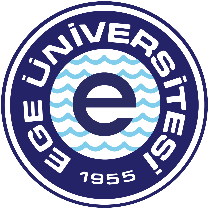 EGE ÜNİVERSİTESİURLA DENİZCİLİK MESLEK YÜKSEKOKULUSUALTI TEKNOLOJİSİ PROGRAMI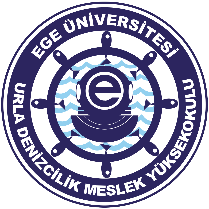 